KPC Products Without Animal ProductsNo animal testing*Please note this was created by KPC please verify before purchasing. I have noticed some titles having words like "Gecko" and "Feces" in it. They may have made mistakes. 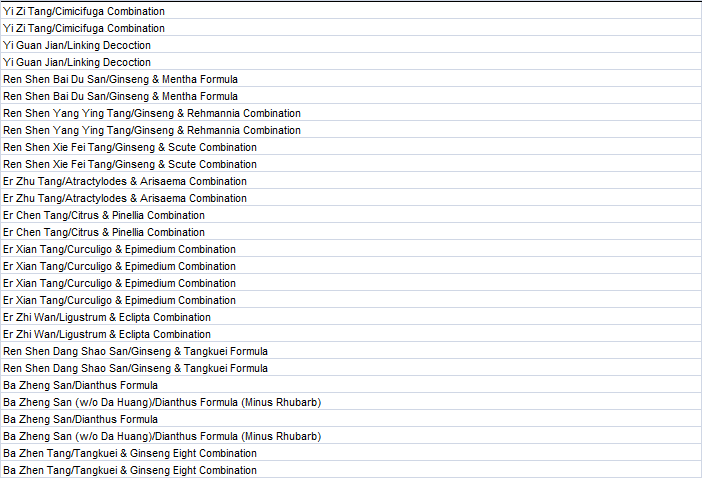 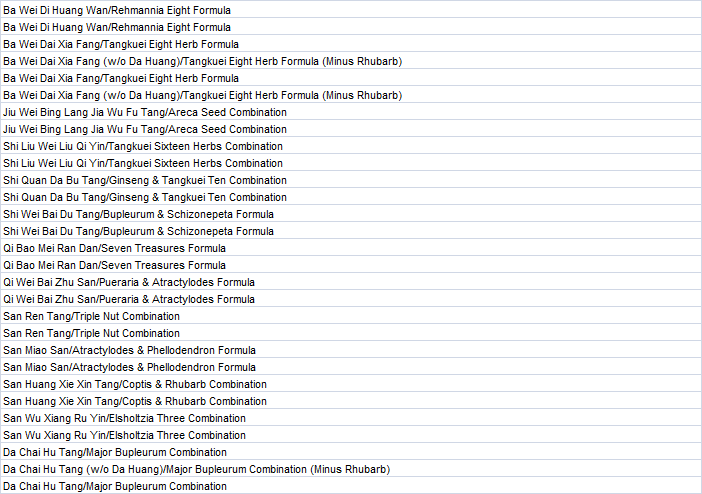 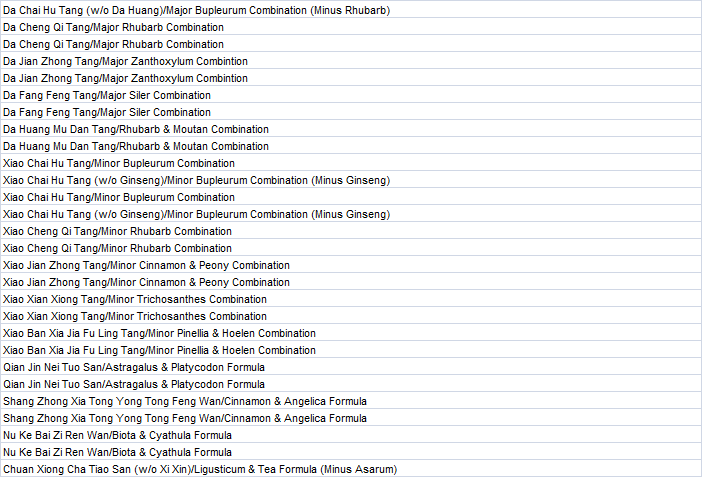 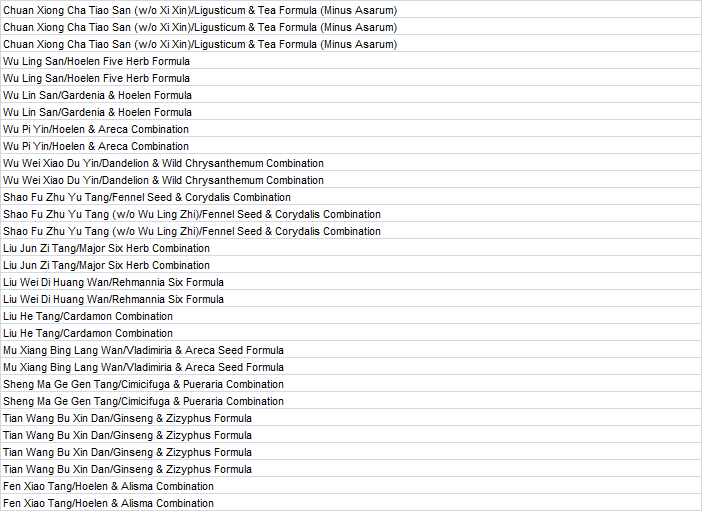 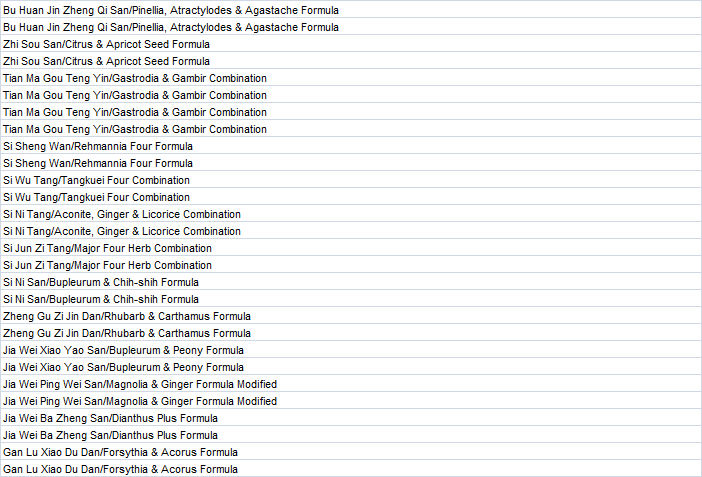 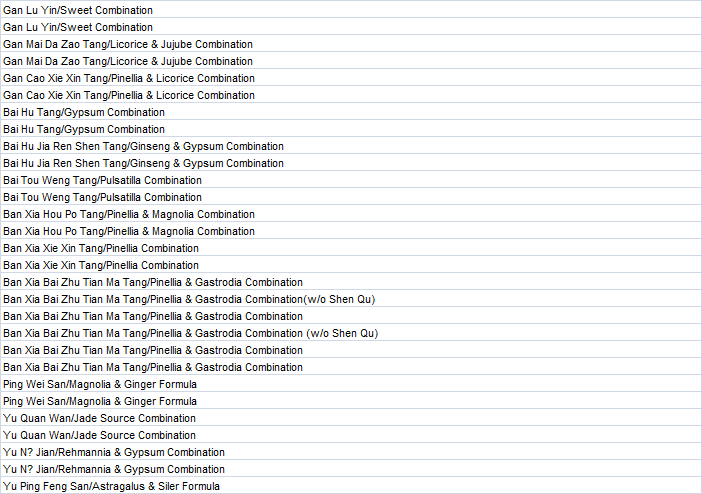 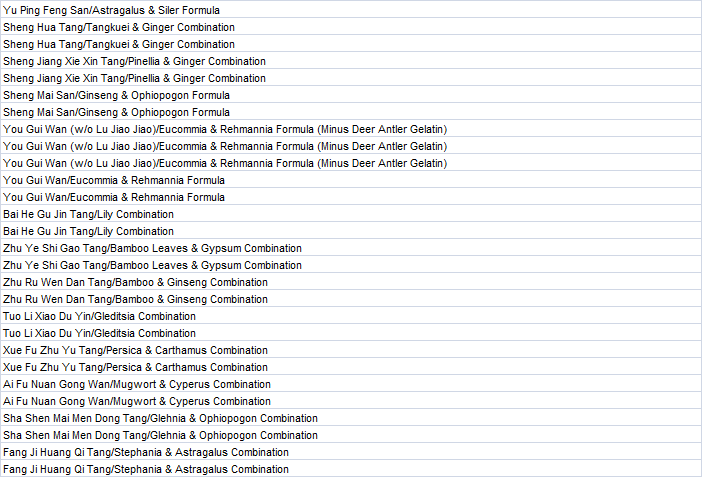 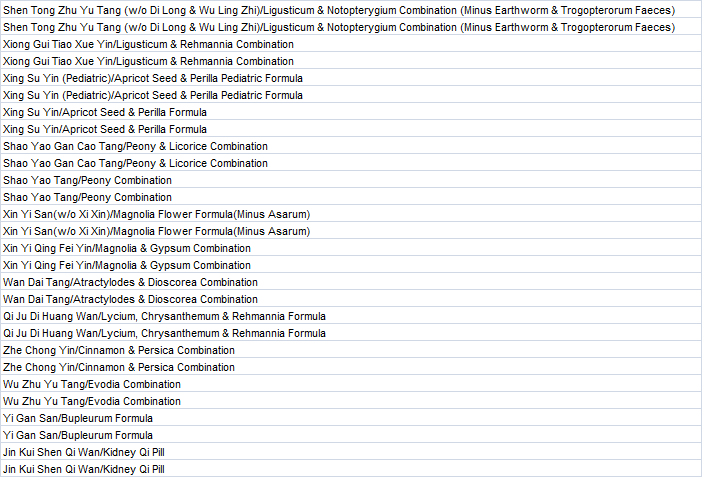 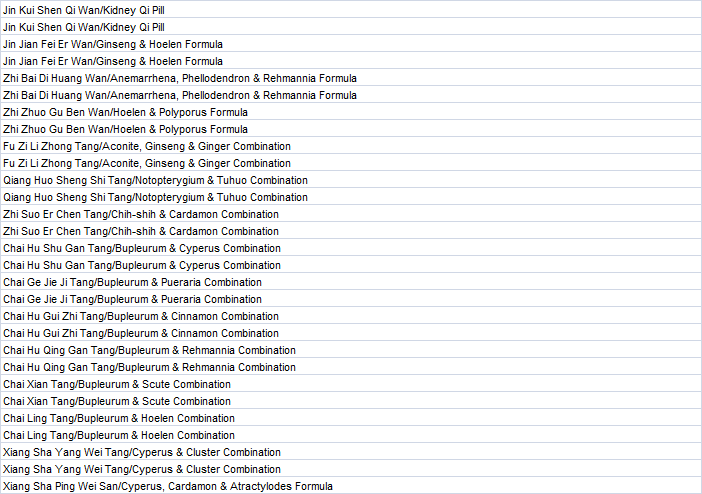 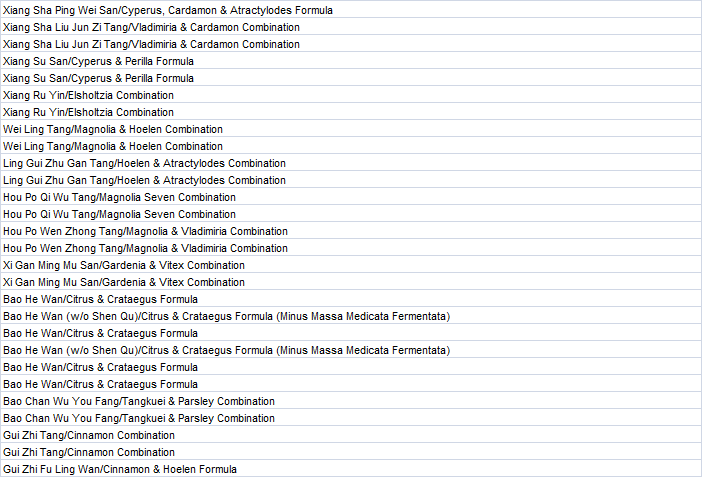 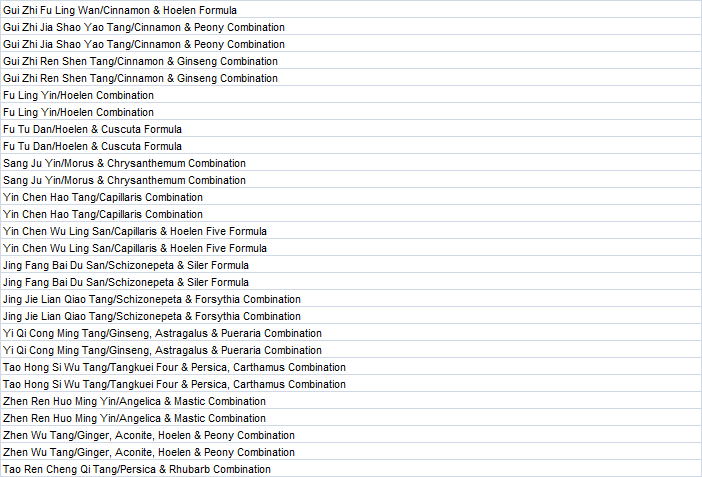 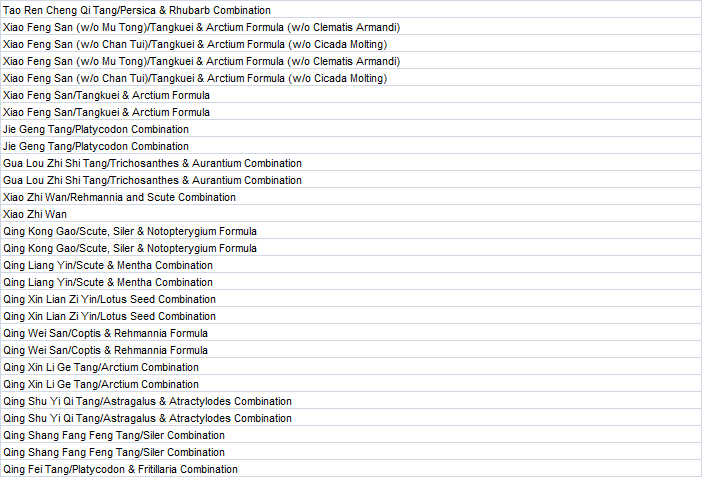 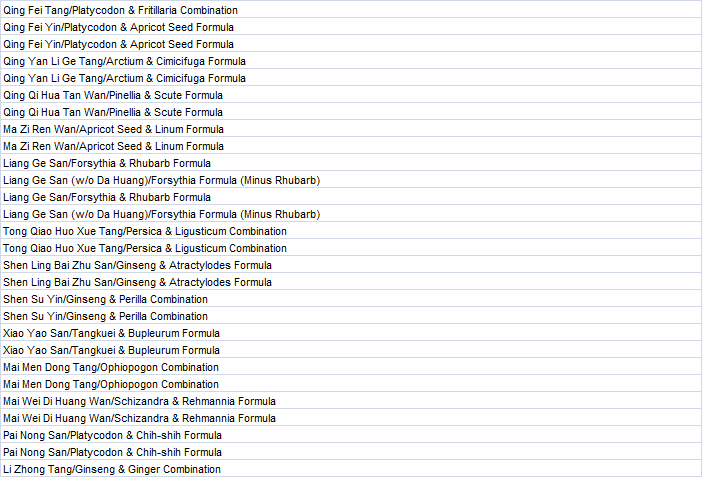 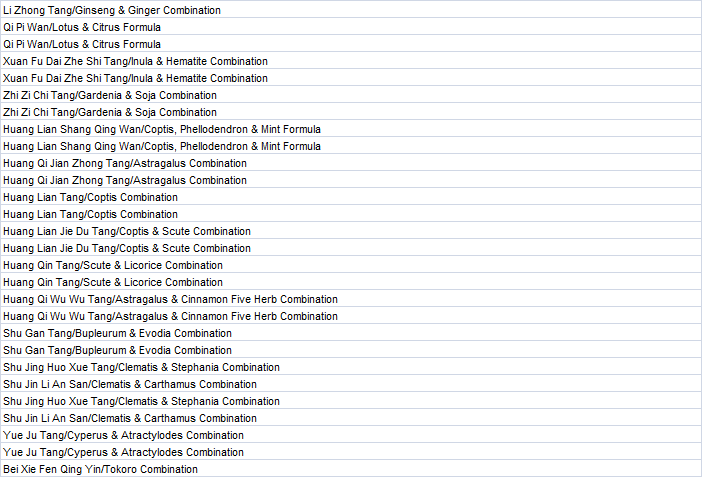 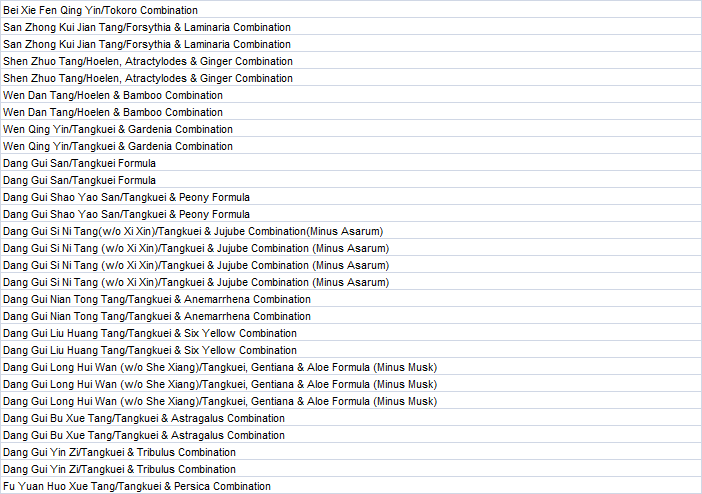 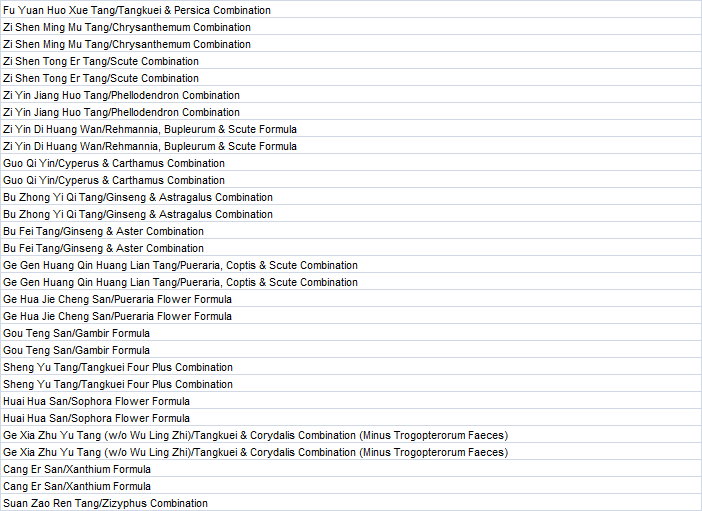 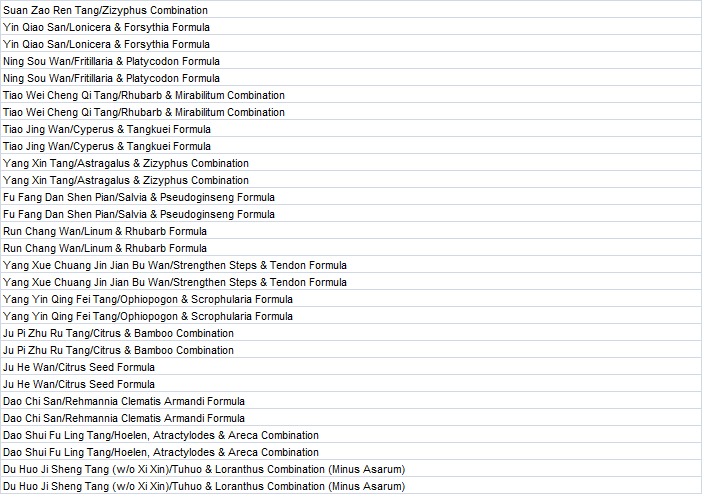 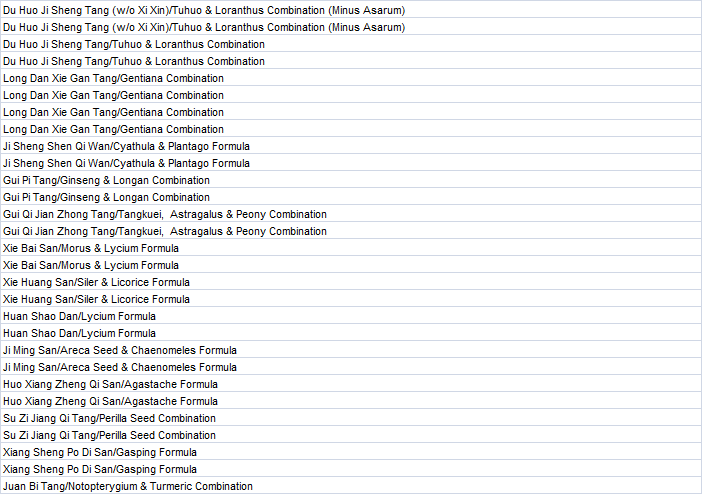 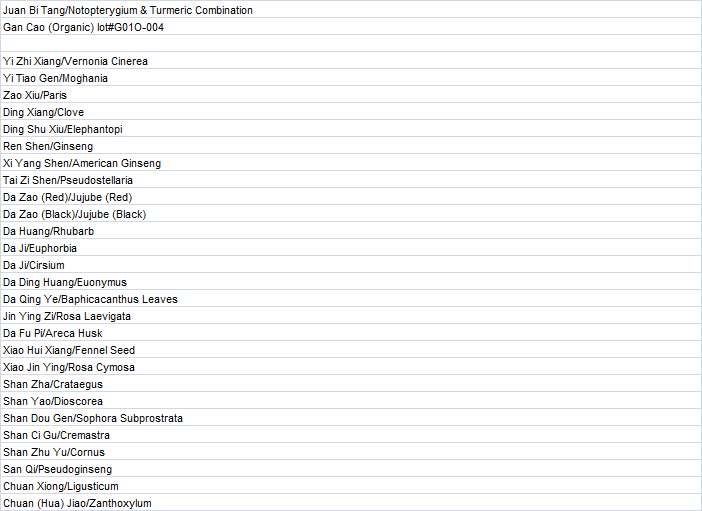 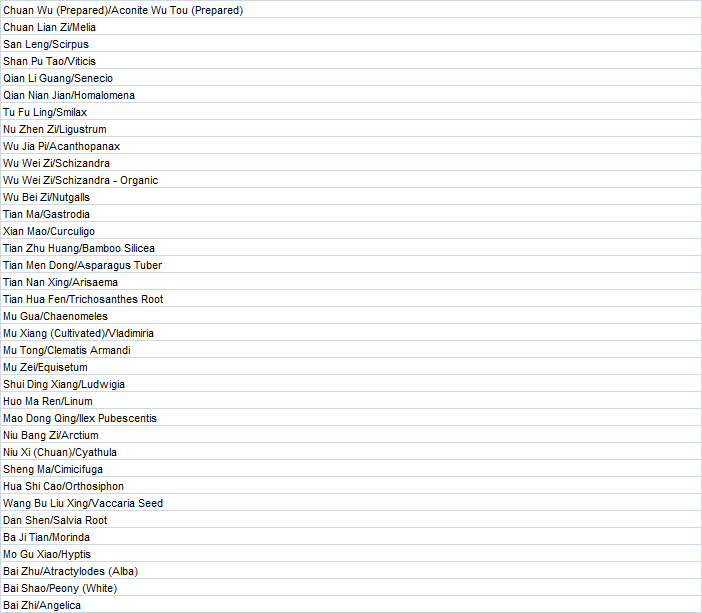 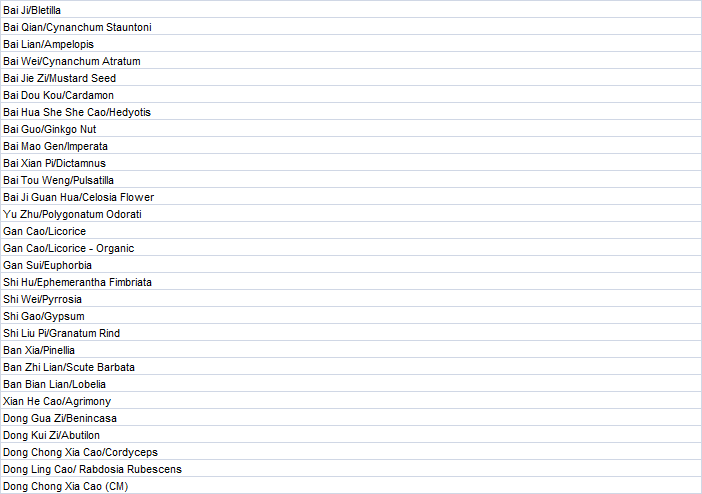 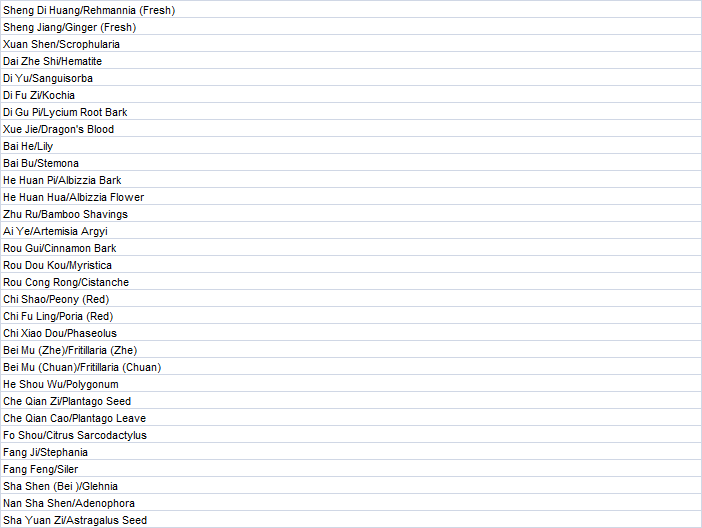 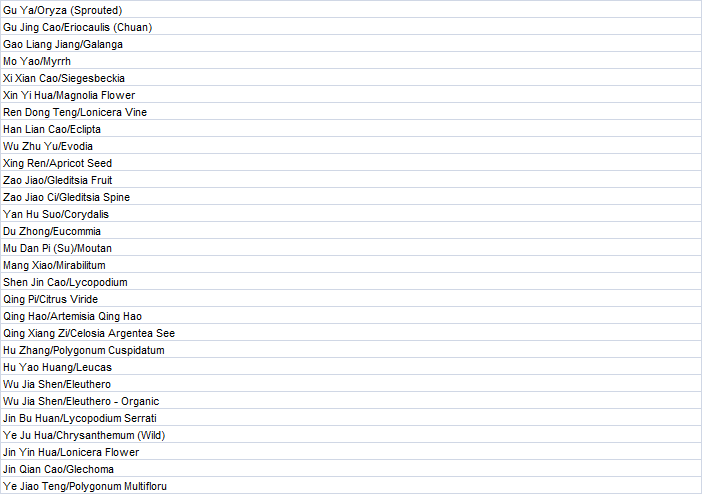 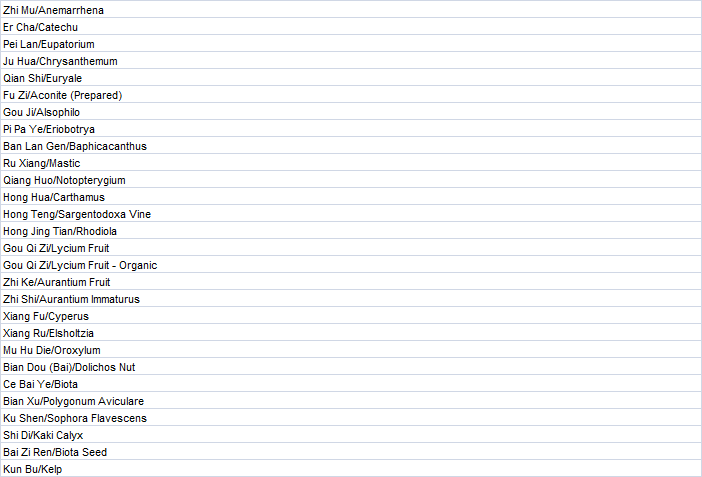 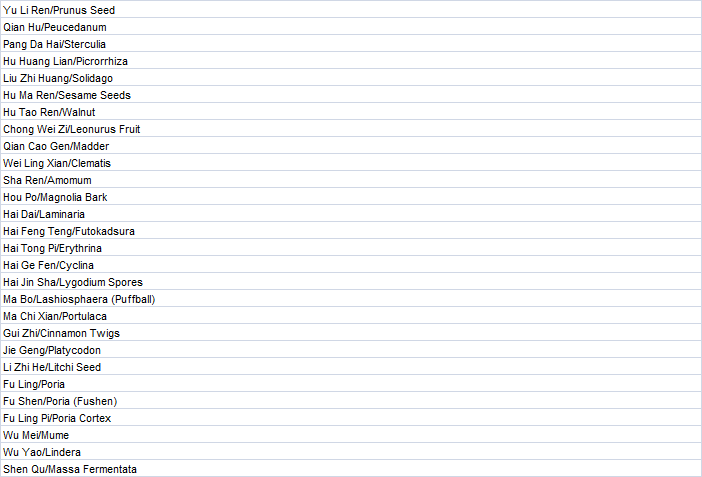 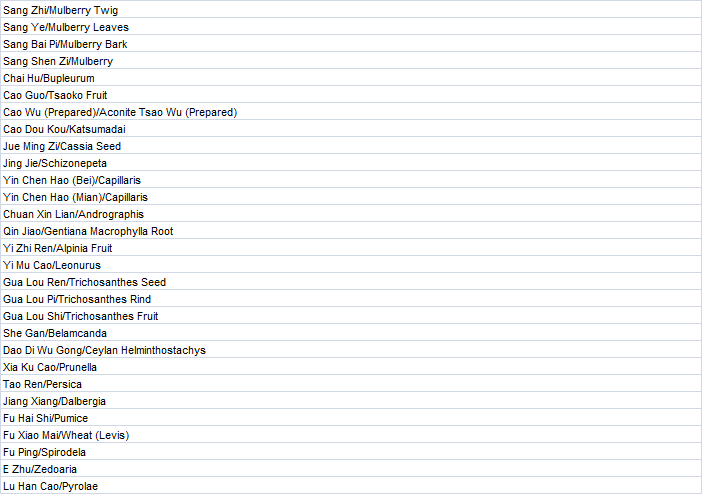 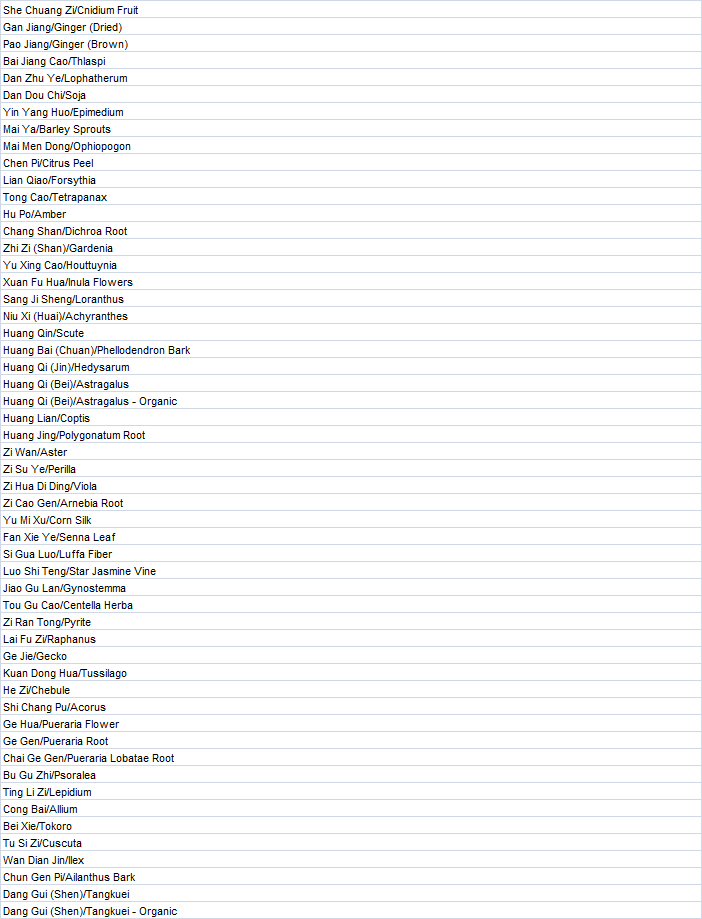 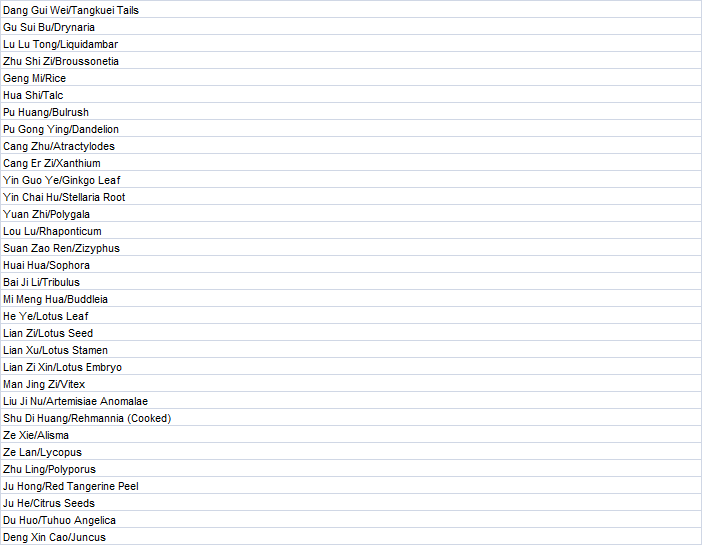 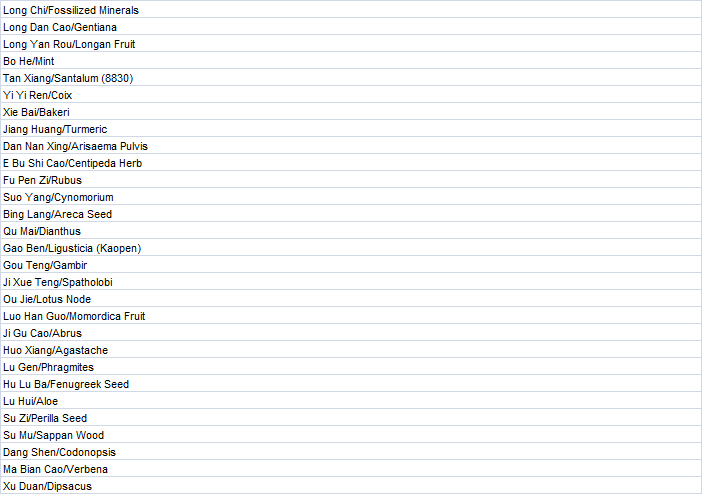 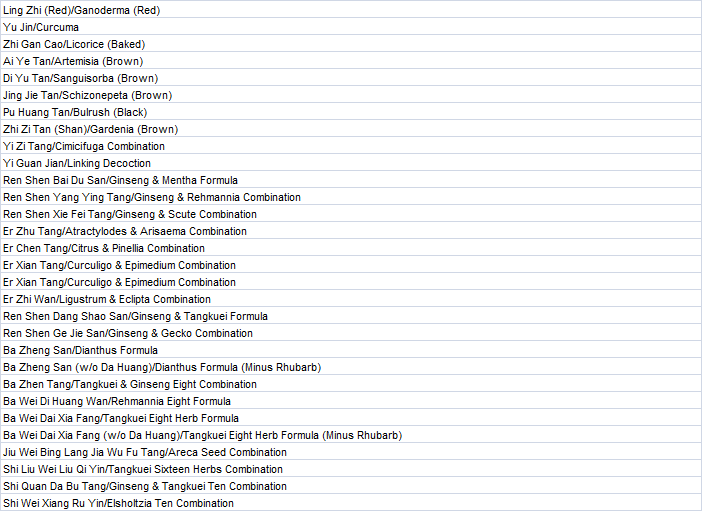 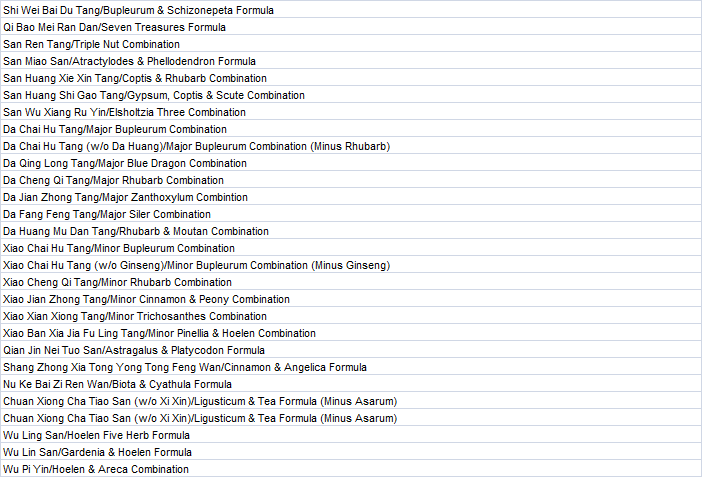 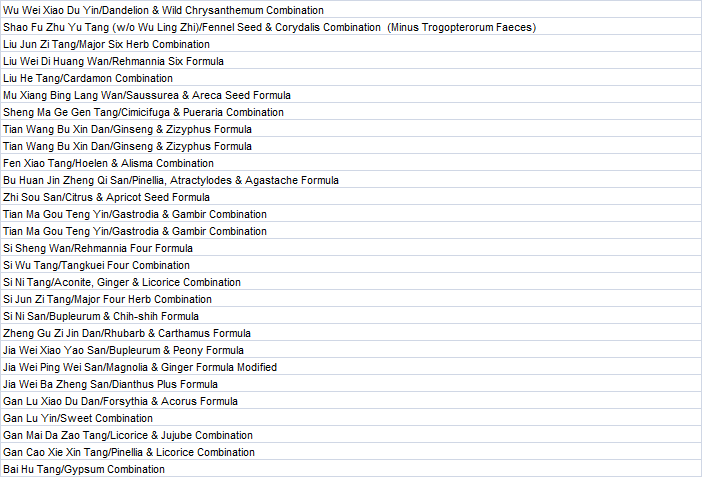 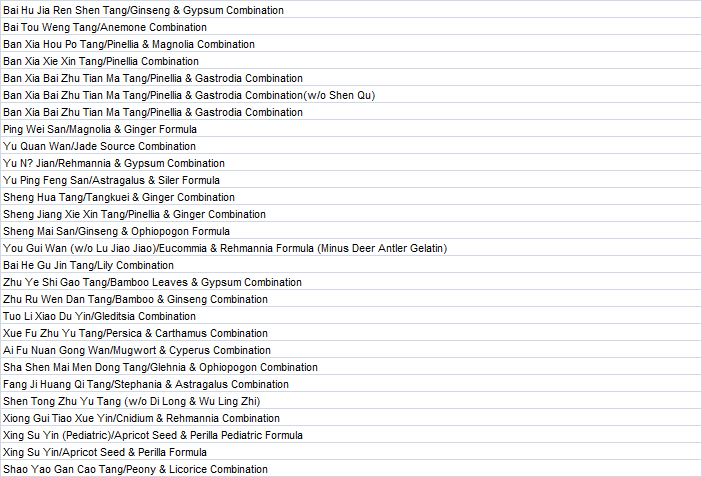 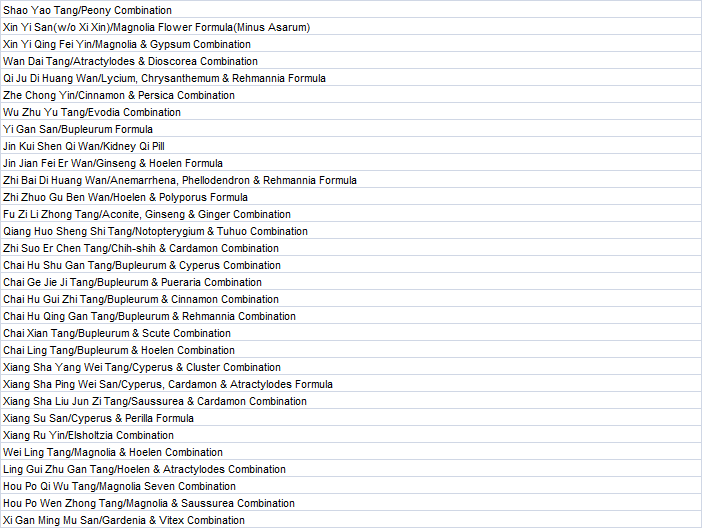 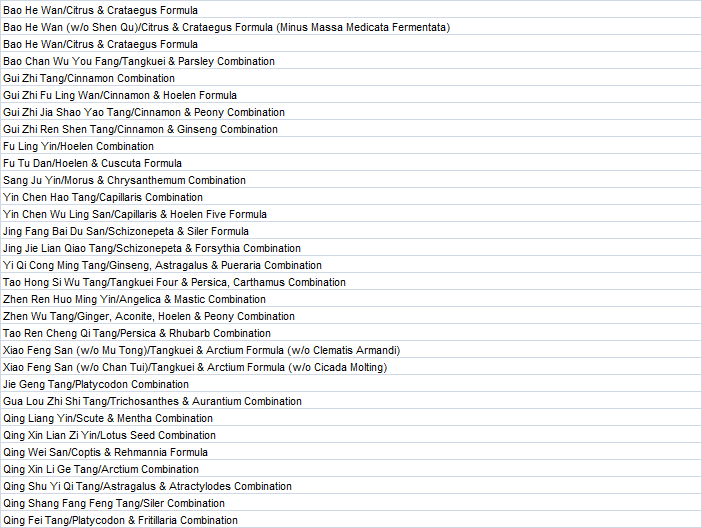 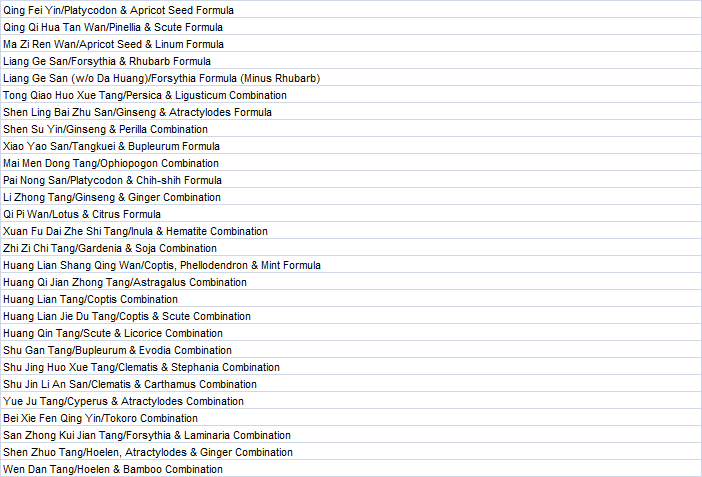 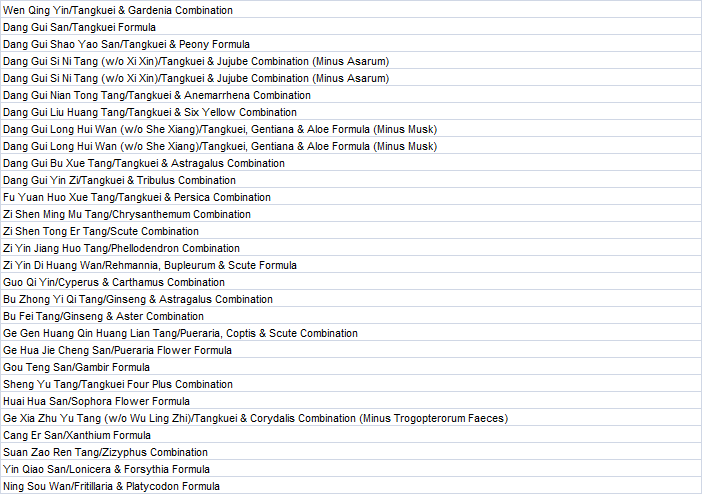 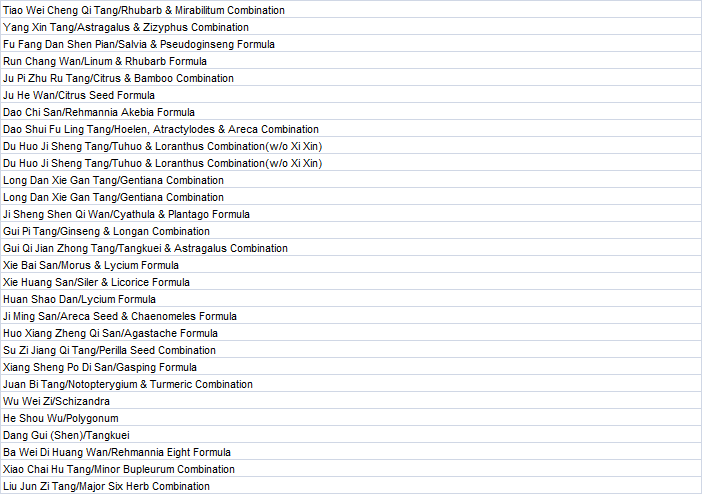 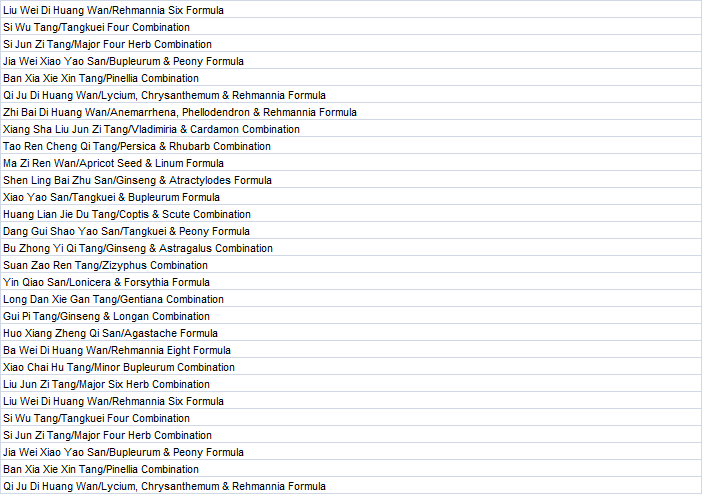 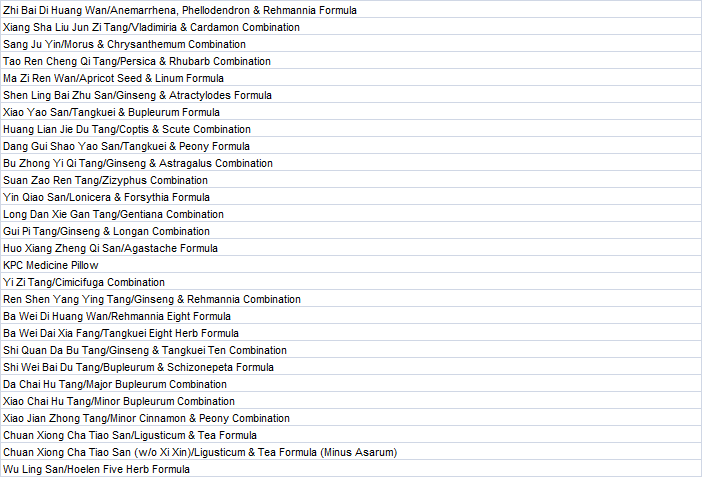 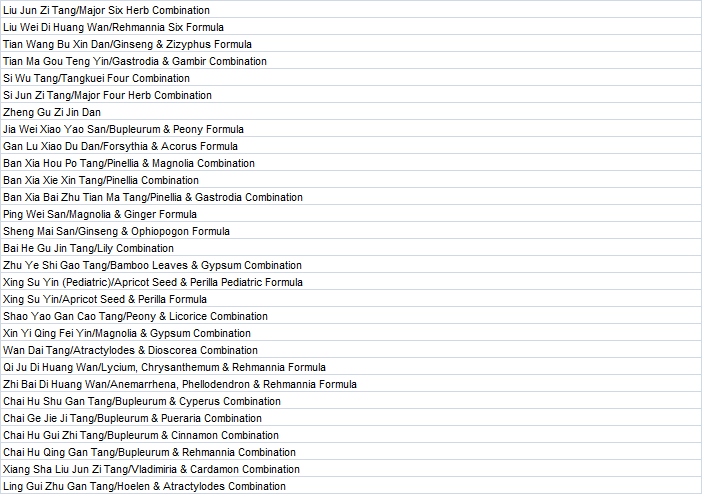 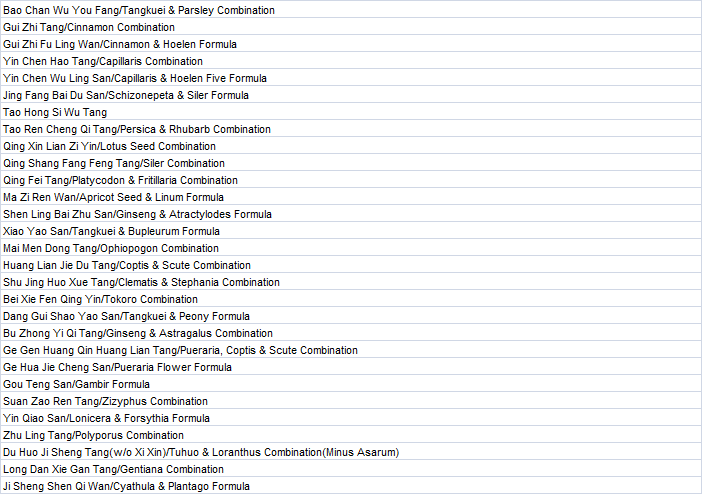 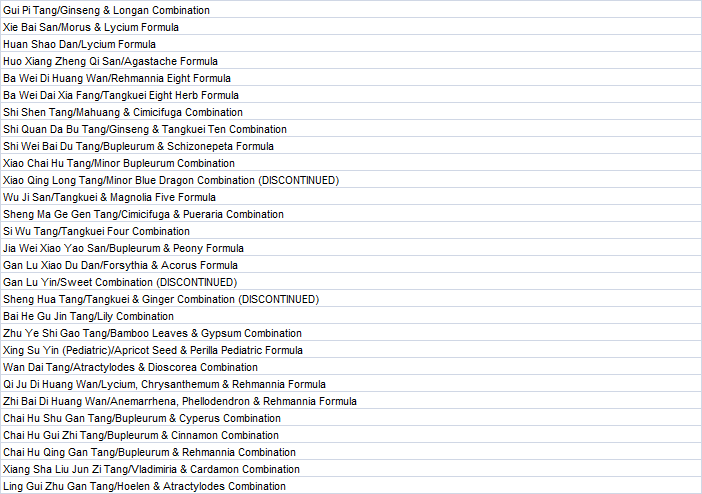 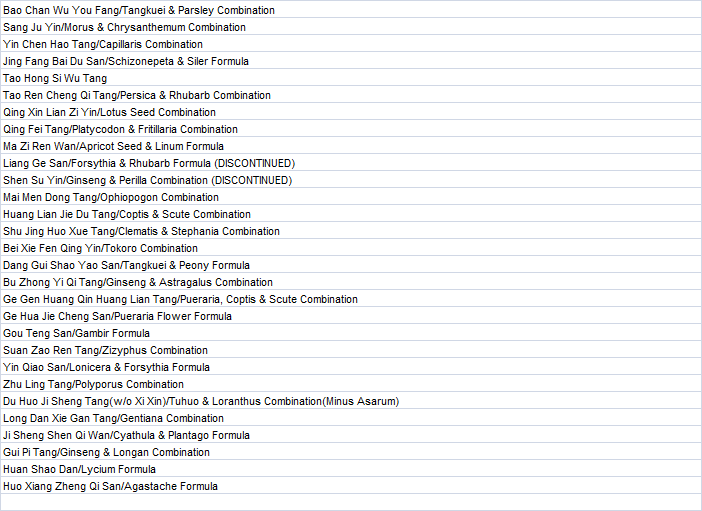 